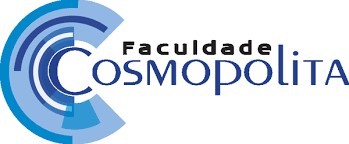 FORMULÁRIO DE SOLICITAÇÃO DE LEVANTAMENTO BIBLIOGRÁFICOInstituição:Para uso interno:Nome do pesquisador: ________________________________________________Situação do levantamento __________________________________________________________:Todos os campos deverão ser obrigatoriamente preenchidos pelo(a) aluno(a). O formulário deverá ser encaminhado para o e-mail biblioteca@faculdadecosmopolita.edu.brSolicitante (nome completo):Título do Levantamento bibliográfico: Palavras-chave (até 5 palavras):Obs.:O Via Pesquisa buscará até 10 Referências Bibliográficas;A execução dos levantamentos bibliográficos seguirá rigorosamente á ordem cronológica de solicitação, sem prazo limite definido. O levantamento bibliográfico será enviado por e-mail. Caso o usuário deseje recebê-los pessoalmente, será necessário trazer um pen-drive. Idioma(s) do(s) artigo(s):              ( )  Português         ( )  Espanhol          ( ) Inglês        ( ) Outro        Limite temporal dos artigos: (  ) Sem restrição               (  ) Com restrição de              à              . Curso:Nível:(  ) Graduação         (  ) Especialização        (  ) Mestrado     (  ) Doutorado(   ) Estudante	     (   ) Professor  (   )     Pesquisador     (   ) Outro:______________________________E-mail:                                                        |Telefone:  